Pieces of a Woman – Pre show InformationThis information is to help you decide if Pieces of a Woman is for you. Content notes, including what happens in the show, are further in the document. The SpaceThe performance takes place in the Grand Hall at BAC. The audience will be seated on a rake which takes up most of the room. During Act One the audience watches the action like a film.The action happens inside a flat which is built on the stage.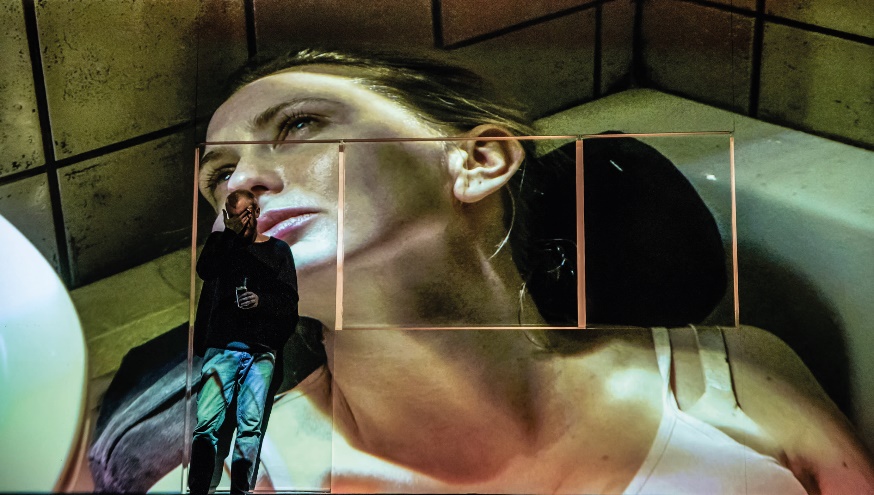 In the beginning of Act Two the flat is taken away with people dismantling the walls. The audience watch this. The rest of Act Two happens live on stage. 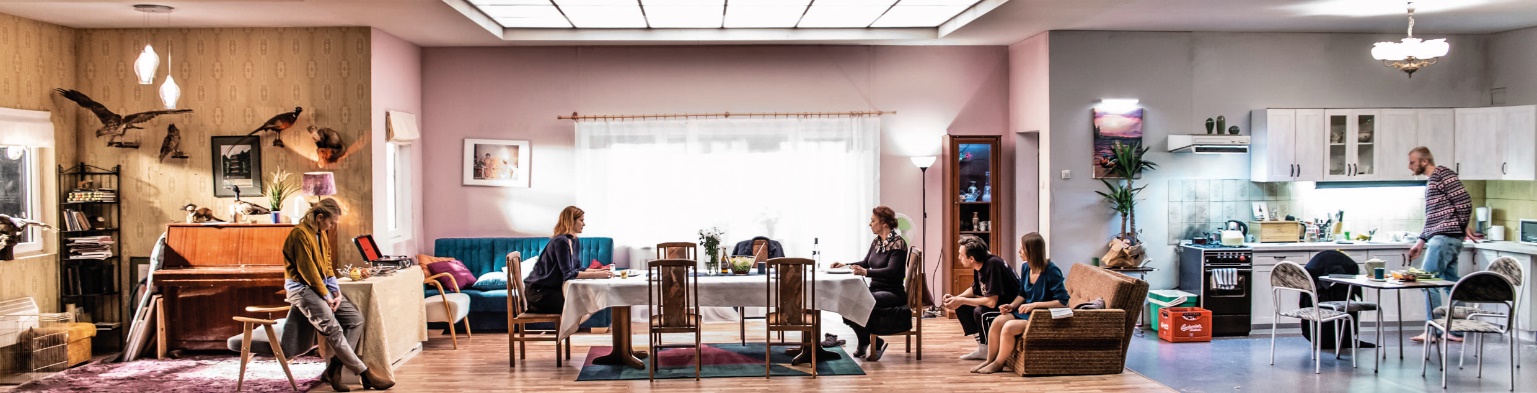 The PerformersThe performers are: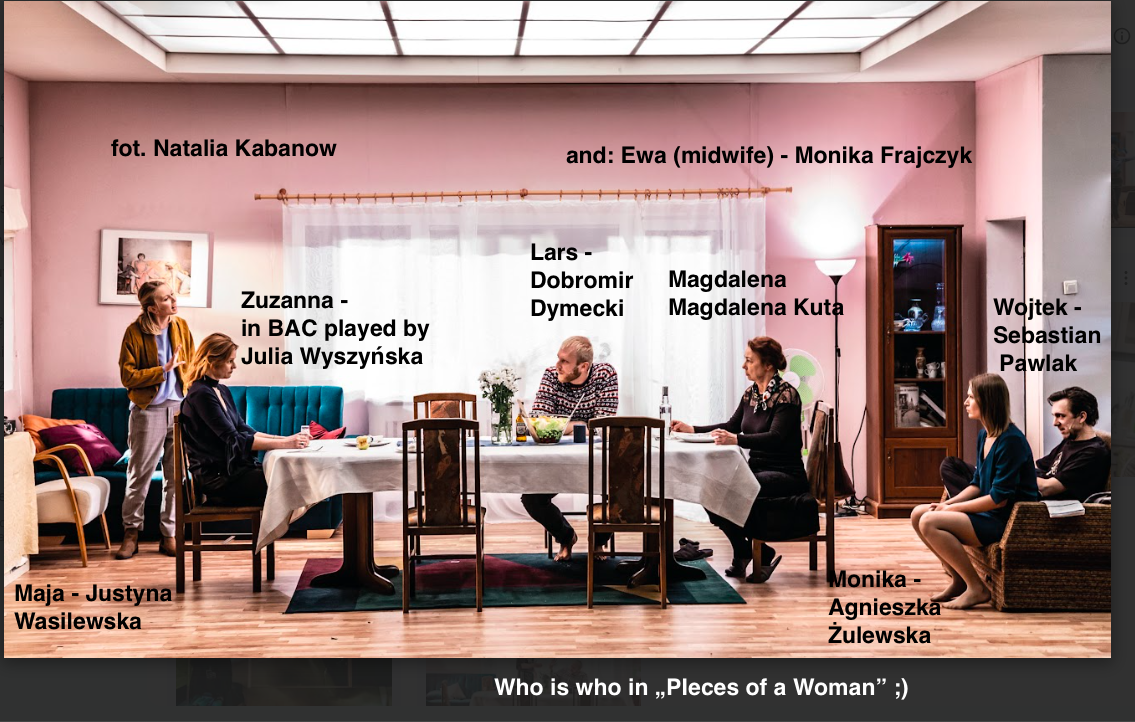 Lighting and SoundAct OneStrobe lights are used on stage There are flashing blue and red lights on stage and over the audience  There is a period of complete blackout There is screaming, shouting and sounds of someone in pain There are raised voices Act Two There is the sound of drills Strobe lights are used on stage The sound of a baby crying is played loudly There are raised voices in argument Loud music is played Small bright red lights shine directly into the audience Access InformationThe show is 2 hours and 15 minutes longThere is no interval The show is in Polish with English subtitles All performances are Relaxed this means you can move or make noise if you need to. You can go in and out of the performance space. There will be some quieter points during the show where the audience will be asked to wait to re-enter. Latecomers will be permitted Once the performance has started, only water will be permitted to be brought back into the performance space. There is an accessible toilet on every floor of the buildingThere is a chill out space outside the performance space that is available anytime the building is openPieces of a Woman includes the use of: Haze Cigarette smoking Naked flame Real flowersReal food: Raw & Roast duck Tofu ApplesCarrotsOnionOranges Smoked salmon Mandarins Cherry tomatoes Radishes Green cucumber Parsley Fresh asparagus sprig LemonsLettuce Bread Peppers Sugar Tic Tac Carrot juice A can of peaches Biscuits Cranberries Crispy bread CoffeeRicePickled cucumber Sauerkraut Coca Cola Content NotesPieces of a Woman is about loss, medical trauma, family relationships, and the rights we have over our bodies. It is set in modern day Poland. Pieces of a Woman contains: Nudity Hyper-realistic portrayal of childbirth Potentially distressing scenes Vomiting Aggressive shouting and arguments If you would like to know more about the performance, please contact access@bac.org.uk  